INDICAÇÃO Nº                  Assunto: Solicita a limpeza de mato na Travessa Adolpho Giovanelli no Lot. Fernando Momentel (Corintinha).Senhor Presidente,INDICO, ao Sr. Prefeito Municipal, nos termos do Regimento Interno desta Casa de Leis, que se digne Sua Excelência determinar ao setor competente da Administração que providencie a limpeza de mato em local especificado.                                     SALA DAS SESSÕES, 07 de fevereiro de 2018.SÉRGIO LUIS RODRIGUESVereador – PPS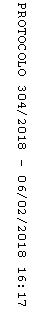 